FACILITIES USE FORM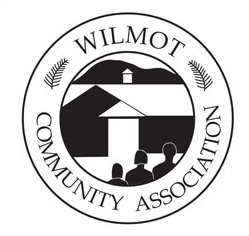 Wilmot Community Association64 Village Road | P.O. Box 23 | Wilmot, NH 03287603-526-7934 | wca@wilmotwca.org | www.wilmotwca.orgDate Submitted 			          	Name/Group/Organization    											                                           WCA Member        Nonprofit Name 							 Primary Phone # 						Name 							 Primary Phone #						Email															Event Date __________________________________Describe activity 									No. of participants 		* does not include exclusive use of the parkNOTE:  A $60 refundable cleaning and damages deposit is required and will be refunded if facility is left in its original condition (trash removed, floor swept, tables and chairs put way, and dishes washed and put away). INSURANCE COVERAGEThe facility user assumes full financial liability and responsibility for damage and/or loss of WCA property, and for any accident, injury, loss, or damage to property incurred as a result of the facility use. This liability includes legal fees. Business, organization, and nonprofit facility users must submit proof of liability coverage showing a minimum liability limit of $1,000,000 and $2,000,000 general aggregate. The Wilmot Community Association must be named as an additional insured for general and liquor liability.Individuals and family facility users must submit proof of a minimum homeowner’s comprehensive personal liability coverage limit of $500,000. All third parties (caterers, performers, etc.) are required to carry liability insurance and workers’ compensation insurance as applicable. The user must provide proof of coverage. Wilmot community Association Release and indemnification: I/We _____________________________________________________agree to indemnify and hold harmless the Wilmot Community Association (WCA), its members, officers, board members and employees from and against any and all losses, claims, damages, injuries, liabilities, actions, costs or expenses, joint and several to which the WCA may become subject (including any legal or other expenses reasonably incurred by it in connection with investigating any claim against it and any amounts paid in settlement or compromise) insofar as such losses, claims, damages, injuries, liabilities, actions, costs or expenses arise in connection with or are based upon (i) the negligence, recklessness or intentional conduct of user or user's guests, attendees, or other persons during the above agreed usage times; (ii) breach of any agreement of user hereunder; or (iii) failure of user or user's guests, attendees, or other persons to comply with the WCA’s Facilities Use Policy. I/we also understand and agree that the WCA’s Staff and Board of Directors has sole discretion in determining use of the above facilities and that I/we have read and will abide by the WCA’s Facilities Use Policy.  By signing this document, I further certify that I have read and agree to abide by the WCA Facilities Use Policy.Authorized signature 							Date 				Mailing Address													Total cost of rental $ 		$60 refundable cleaning security is due with application, payable in a separate check.50% deposit due with application $ _________Balance due no later than 14 days before the date of event $ __________NOTE: Payment in full required if event is booked less than two weeks in advance. Special requirements attached.   Alcohol will be served.   Food will be served.  Insurance coverage attached.Note: If user cancels 60 or more days prior to the event: the deposit will be refunded in full. 15 to 59 days prior to the event: 50 percent of the deposit will be refunded. Within 14 days of the event: no refund.  The WCA reserves the right to cancel a function at any time, even if it is in progress, if the terms of the Facility User Agreement are violated by the user or his/her guests. This may be done at the sole discretion of the WCA’s staff and/or Board of Directors. The decision shall be binding and final. In such cases, the WCA shall retain all payments and shall not be liable for any charges or forfeited deposits.WCA Use Only								Date approved 			 	WCA Authorizing Agent 					$60 Cleaning Deposit _________		Ck. #			Date Received 			50% Deposit $				Ck. #			Date Received 			Balance Due $				Ck. #			Date Received 			_______ added to online calendarSet up start time:Event start time:Event end time:Clean up end time:Total time: Facility Use RatesWCA Members and/or Nonprofit 501(c)(3)Non-memberFunction Room only$25 per hour$35 per hourFunction Room and Kitchen$35 per hour$45 per hourTimmy Patten Park* $25 per hour$35 per hourADD ONS (add these to your Function Hall rate total)ADD ONS (add these to your Function Hall rate total)ADD ONS (add these to your Function Hall rate total)Projector & screen$25 flat rate$35 flat rate Custodial Services(2-hour minimum)$25 per hour$35 per hour